 रजिस्ट्री सं. डी.एल.- 33004/99	REGD. No. D. L.-33004/99 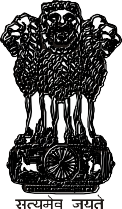 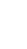 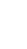 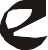 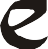 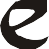 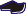 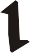 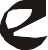 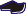 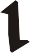 असाधारण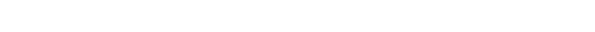 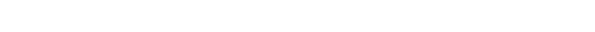 EXTRAORDINARYभाग II—खण्ड 3—उप-खण्ड (i) PART II—Section 3—Sub-section (i)प्राजधकार से प्रकाजितPUBLISHED BY AUTHORITYसं.  620]	नई दिल्ली, बृहस्ट्पजतिार, जसतम्बर 15, 2022/भा✐ 24, 1944No. 620]	NEW DELHI, THURSDAY, SEPTEMBER 15, 2022/BHADRA 24, 1944कारपोरेट कार्य मत्रालर्अजधसचनानई दिल्ली, 15 जसतम्बर,2022सा.का.जन. 700(अ).—कें ✐ीर् सरकार, कं पनी अजधजनर्म, 2013 (2013 का 18) की धारा 469 की उपधारा (1) और उपधारा (2) द्वारा प्रित्त िजिर्ों का प्रर्ोग करते हुए, कं पनी (पररभाषा संबंधी ब्र्ौरों के जिजनिेि) जनर्म, 2014 का और संिोधन करने हतु जनम्नजलजखत जनर्म बनाती है, अर्ायत्:-1.         संजिप्त नाम और प्रारंभ.- (1) इन जनर्मों का संजिप्त नाम कं पनी (पररभाषा संबंधी ब्र्ौरों के जिजनिेि) संिोधन जनर्म, 2022 ह।ै(2) र्े रािपत्र में उनके प्रकािन की तारीख को प्रिृत्त होंगे।2.     कं पनी (पररभाषा संबंधी ब्र्ौरों के जिजनिेि) जनर्म, 2014 म,ेंजनर्म 2 म,ेंउप जनर्म 1 म,ेंखंड (न) के स्ट्र्ान पर, जनम्नजलजखत खंड रखा िाएगा, अर्ायत:-“(न) इस अजधजनर्म की धारा 2 के खंड 85 के उपखंड (i) और उपखड (ii) के प्रर्ोिनों के जलए, लघु कं पनी की समाित्तपूंिी और आितय क्रमिः चार करोड़ रुपर्े और चालीस करोड़ रुपर्े से अजधक नहीं होगा।”।[फा. सं. 1/13/2013-सीएल-V, भाग-I] मनोि पाण्डेर्, संर्ुि सजचिरटप्पण : मूल जनर्म, द्वारा भारत के रािपत्र, असाधारण, भाग II, खंड 3, उपखंड (i) संख्र्ा सा.का.जन. 238(अ.) तारीख 31 माचय, 2014 द्वारा प्रकाजित दकए गए और संख्र्ा 123(अ) तारीख 19 फरिरी, 2021 द्वारा अंजतम बार संिोजधत दकए गए।6201 GI/2022	(1)2	THE GAZETTE OF INDIA : EXTRAORDINARY	[PART II—SEC. 3(i)]MINISTRY OF CORPORATE AFFAIRS NOTIFICATIONNew Delhi, the 15th September, 2022G.S.R. 700(E).—In exercise of the powers conferred by sub-sections (1) and (2) of section 469 of the Companies Act, 2013 (18 of 2013), the Central Government hereby makes the following rules further to amend the Companies (Specification of Definition Details) Rules, 2014, namely:-Short title and commencement.- (1) These rules may be called Companies (Specification of definition details) Amendment Rules, 2022.(2) They shall come into force from the date of their publication of this notification in the Official Gazette.In the Companies (Specification of definition details) Rules, 2014,in rule 2, in sub-rule (1), for clause (t), the following clause shall be substituted, namely:-“(t) For the purposes of sub-clause (i) and sub-clause (ii) of clause (85) of section 2 of the Act, paid up capital and turnover of the small company shall not exceed rupees four crore and rupees forty crore respectively.”.[F. No. 1/13/2013-CL-V, Part I] MANOJ PANDEY, Jt. Secy.Note : The principal rules were published in the Gazette of India, Extraordinary, Part-II, section 3, sub- section(1) vide number G.S.R.238(E), dated the 31st March, 2014 and last amended, vide number 123 (E), dated the 19th February, 2021.Uploaded by Dte. of Printing at Government of India Press, Ring Road, Mayapuri, New Delhi-110064and Published by the Controller of Publications, Delhi-110054. MANOJ KUMAR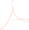 VERMADigitally signed by MANOJ KUMAR VERMADate: 2022.09.15 21:31:27 +05'30'